Zajęcia 5108.06.2020r.Grupa: Sowy (zerówka)Temat: W górachCele ogólne:- uświadomienie zróżnicowania regionów Polski- poznanie gór i charakterystyczne dla nich ukształtowań terenuPrzebieg zajęć:„Kącik turysty” Poszukaj w swoim domu różne materiały, zdjęcia, albumy, czasopisma dotyczące różnych krajobrazów i ciekawych miejsc w Polsce. Zgromadź te wszystkie materiały w jednym miejscu, przygotuj odpowiedni napis i  stwórz swój własny kącik turysty.  „Górskie krajobrazy” Wysłuchaj uważnie wiersza i powiedz mi, czym jest krajobraz?Co to jest krajobrazBożena FormaTo widok pól zbożem pokrytych,zielonych łąk dookoła.To szczyty wysokie, skalistei gładkie tafle jeziora.To morza wzburzone fale,plaże piaszczyste, szerokie.Pagórki pokryte lasami,szumiące rzeki głębokie.
Jakie krajobrazy widzisz na zdjęciach? Który z nich to krajobraz górski?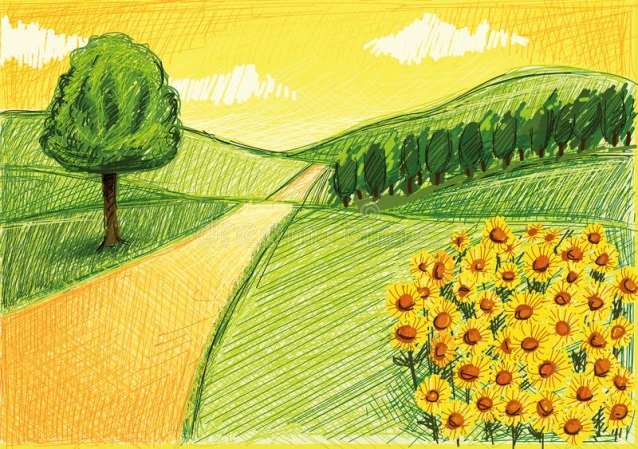 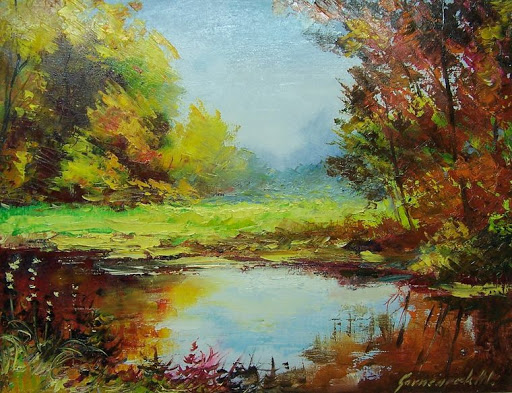 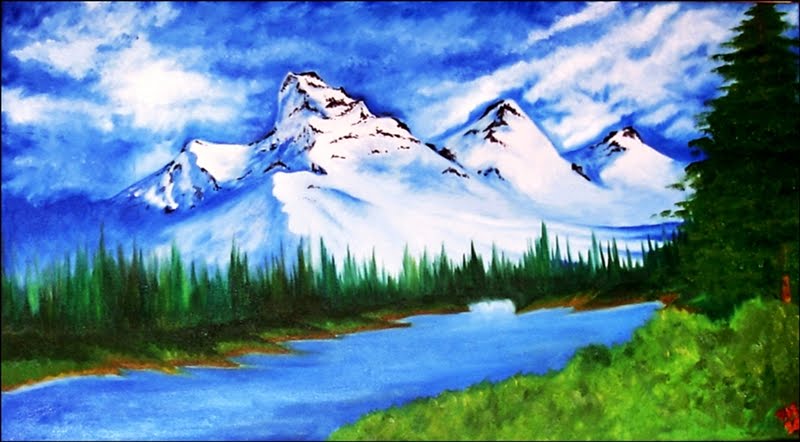 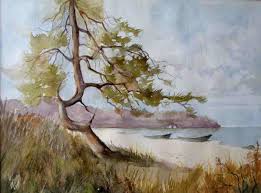 Czy wiesz jak nazywają się mieszkańcy gór? Spójrz na poniższe ilustracje i przeczytaj nazwy. 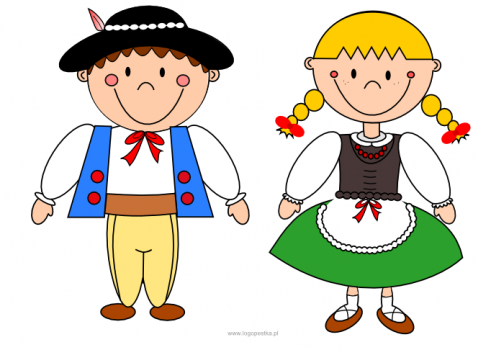 GÓRAL		GÓRALKA „Sokole oko” Otwórz karty pracy TROPICIELE 4 na stronie 24 i odszukaj takie same elementy na dwóch obrazkach.  „Przekładanie kamieni” Wyznacz w swoim pokoju dwa miejsca – możesz oznaczyć je sznurkiem, chustką, hula-hoop, taśmą itp. ważne, żeby były one od siebie w dość dużej odległości. W jednym z tych miejsc rozsyp klocki lub inne zabawki ( w dużej ilości). Twoim zadaniem jest przełożenie „kamieni” z jednego miejsca do drugiego. Postaraj się zrobić to jak najszybciej potrafisz. Możesz zaprosić rodzeństwo do wspólnej zabawy i zorganizować zawody na czas- nastawcie czas na stoperze ( np. 30 sekund) i postarajcie się w tym czasie przenieść możliwie dużą ilość klocków – kto ma więcej ten wygrywa „Wszystko słyszę” Otwórz książkę do czytania na stronie 76 i wykonaj polecenia  „W górach” Otwórz teczkę z wyprawką TROPICIELE i wyszukaj w niej kartę numer 56. Wypełnij kontury rysunku dowolną techniką – farbami, przy pomocy kredek, wyklejając kontury kawałkami kolorowego papieru itp. 